ИНСТРУКЦИЯ ДЛЯ ПАЦИЕНТАПользователю электронных услуг Министерства ЗдравоохраненияО порядке записи на прием к медицинскому сотруднику.
Для записи на прием к медицинскому сотруднику необходимо зарегистрироваться на сайте http://reg.minzdrav.uz/. Или пройти по ссылке http://reg.minzdrav.uz/Account/Register 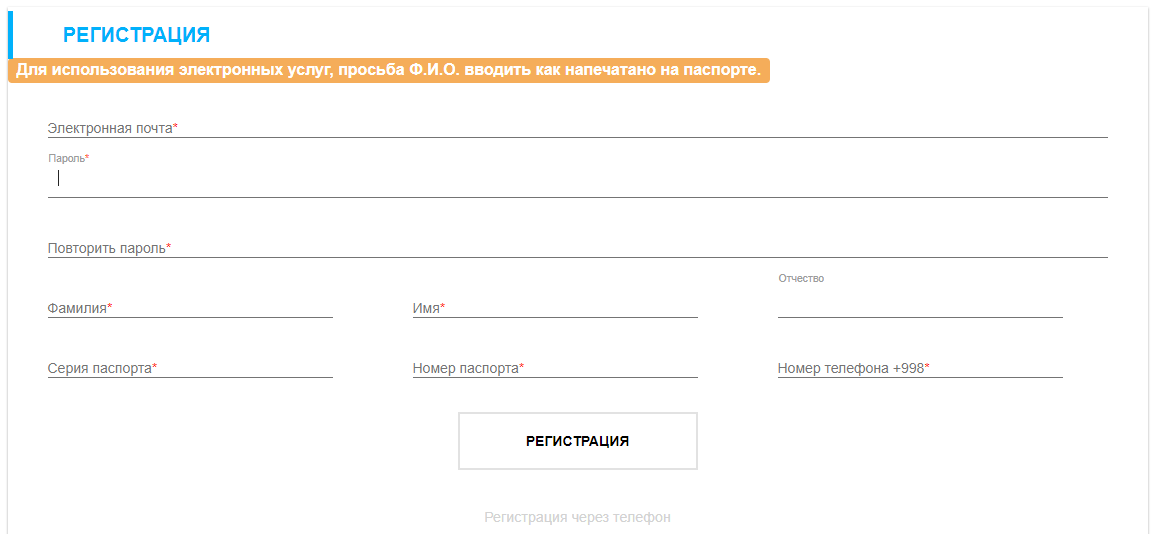 Пройти по главному меню сайта “ПАЦИЕНТУ” -> “Поиск медучреждения” или “ПАЦИЕНТУ” ->” Поиск врача”.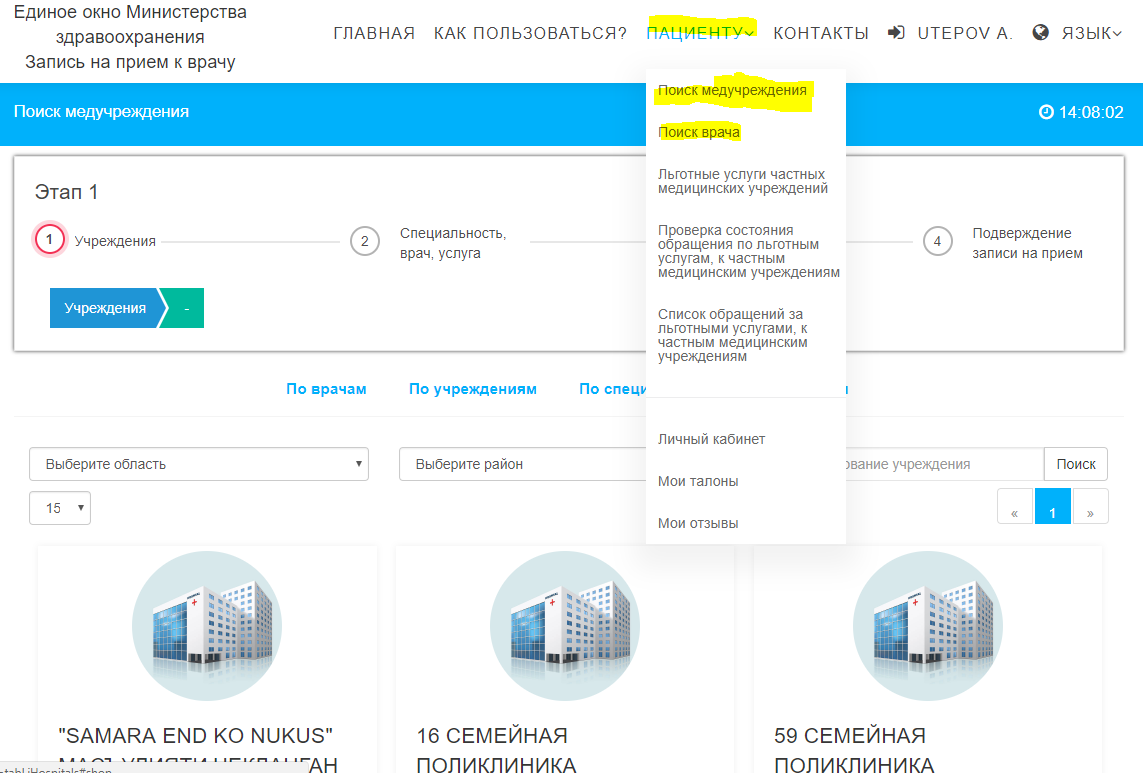 Выбрать медицинское учреждение из имеющегося списка или выбрать врача воспользовавшимся фильтром.(Примечание. Список медицинских учреждений будет пополняться по мере подключения учреждений к системе.)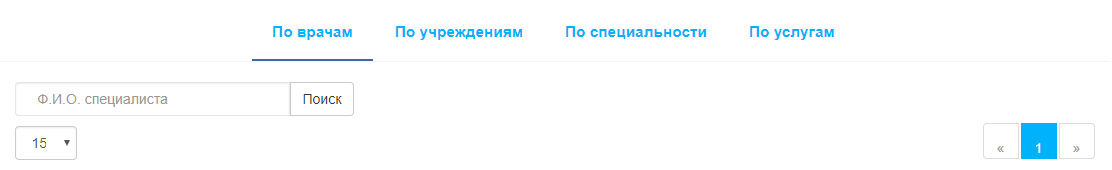 При выборе врача необходимо нажать на кнопку “Записаться…”.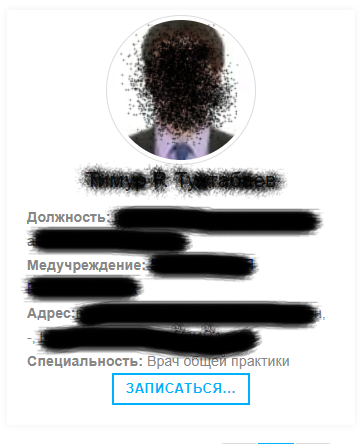 Выбрать свободный талон – нажать на кнопку “Запись по талону”.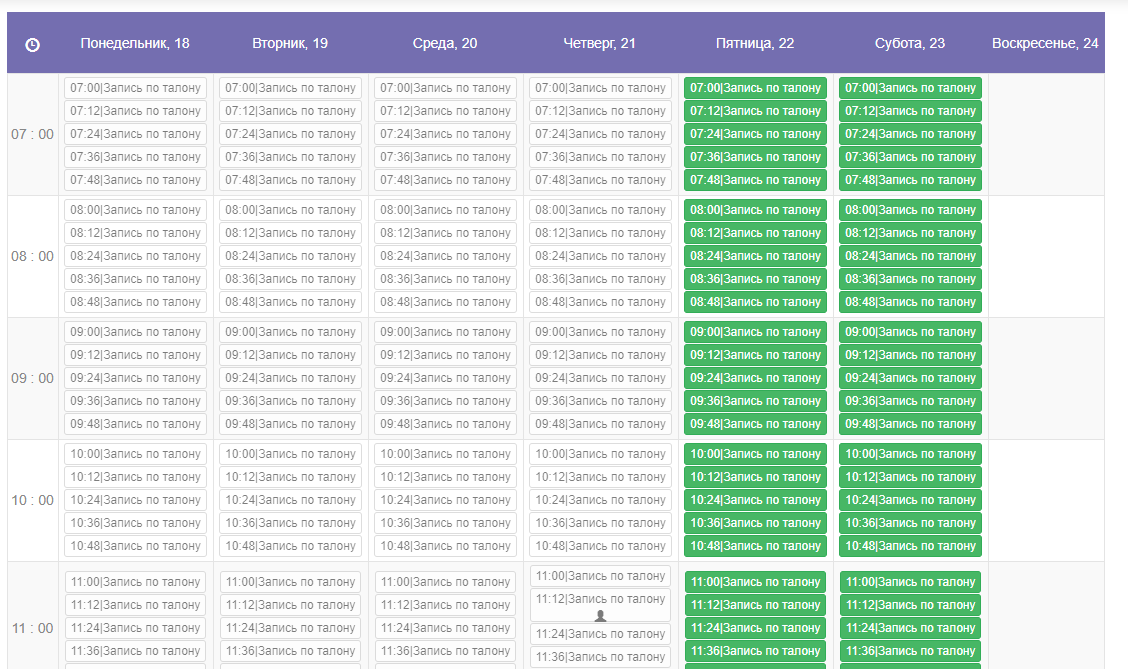 Нажать на кнопку записаться.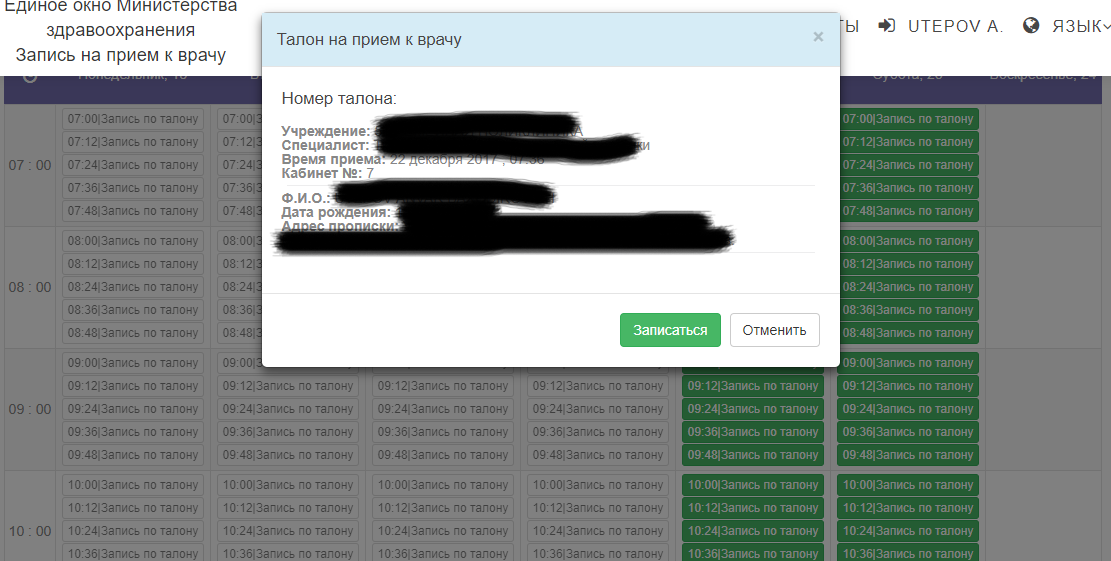 Распечатать полученный номер талона.Прийти в медицинское учреждение на выбранное время и получить услугу.